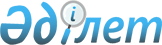 О районном бюджете Камыстинского района на 2022-2024 годыРешение маслихата Камыстинского района Костанайской области от 29 декабря 2021 года № 73. Зарегистрировано в Министерстве юстиции Республики Казахстан 30 декабря 2021 года № 26236.
      В соответствии с пунктом 4 статьи 45, пунктом 2 статьи 75 Бюджетного кодекса Республики Казахстан, подпунктом 1) пункта 1 статьи 6 Закона Республики Казахстан "О местном государственном управлении и самоуправлении в Республике Казахстан", Камыстинский районный маслихат РЕШИЛ:
      1. Утвердить районный бюджет Камыстинского района на 2022-2024 годы согласно приложениям 1, 2 и 3 соответственно, в том числе на 2022 год в следующих объемах:
      1) доходы – 3 841 991,2 тысяча тенге, в том числе по:
      налоговым поступлениям – 1 232 409,0 тысяч тенге;
      неналоговым поступлениям – 6 362,0 тысячи тенге;
      поступлениям от продажи основного капитала – 9 600,0 тысяч тенге;
      поступлениям трансфертов – 2 593 620,2 тысяч тенге;
      2) затраты – 3 975 227,9 тысяч тенге;
      3) чистое бюджетное кредитование – 38 468,0 тысяч тенге, в том числе:
      бюджетные кредиты – 59 729,0 тысяч тенге;
      погашение бюджетных кредитов – 21 261,0 тысяча тенге;
      4) сальдо по операциям с финансовыми активами – 0,0 тысяч тенге, в том числе: приобретение финансовых активов – 0,0 тысяч тенге;
      5) дефицит (профицит) бюджета – - 171 704,7 тысячи тенге;
      6) финансирование дефицита (использование профицита) бюджета – 171 704,7 тысячи тенге.
      Сноска. Пункт 1 – в редакции решения маслихата Камыстинского района Костанайской области от 26.10.2022 № 180 (вводится в действие с 01.01.2022).


      2. Учесть, что в районном бюджете на 2022 год предусмотрен объем субвенции, передаваемой из областного бюджета в сумме 1 451 266,0 тысяч тенге.
      3. Предусмотреть в районном бюджете на 2022-2024 годы объемы субвенции, передаваемых из районного бюджета в бюджеты сел и сельских округов в том числе на:
      2022 год в сумме 209 427,0 тысяч тенге;
      2023 год в сумме 209 571,0 тысяча тенге;
      2024 год в сумме 219 026,0 тысяч тенге.
      4. Учесть, что в районном бюджете на 2022 год предусмотрено поступление целевых текущих трансфертов из республиканского бюджета, в том числе на:
      1) частичное субсидирование заработной платы и молодежную практику;
      2) предоставление государственных грантов молодым предпринимателям для реализации новых бизнес-идей в рамках Государственной программы поддержки и развития бизнеса "Дорожная карта бизнеса-2025", утвержденной постановлением Правительства Республики Казахстан от 24 декабря 2019 года № 968 "Об утверждении Государственной программы поддержки и развития бизнеса "Дорожная карта бизнеса-2025";
      3) оказание мер государственной поддержки лицам, добровольно переселяющимся гражданам в регионы, определенные Правительством Республики Казахстан и работодателям оказывающим содействие в переселении;
      4) общественные работы;
      5) повышение заработной платы работников государственных организаций: медико-социальных учреждений стационарного и полустационарного типов, организаций надомного обслуживания, временного пребывания, центров занятости населения;
      6) выплату государственной адресной социальной помощи;
      7) обеспечение прав и улучшение качества жизни инвалидов в Республике Казахстан;
      8) повышение заработной платы отдельных категорий гражданских служащих, работников организаций, содержащихся за счет средств государственного бюджета, работников казенных предприятий;
      9) установление доплат к должностному окладу за особые условия труда в организациях культуры и архивных учреждениях управленческому и основному персоналу государственных организаций культуры и архивных учреждений;
      10) средний ремонт участка автомобильной дороги районного значения KP-КМ-3 "Подъезд к селу Фрунзе" 0-12,0 км, Камыстинского района, Костанайской области.
      Распределение указанных трансфертов осуществляется на основании постановления акимата Камыстинского района.
      5. Учесть, что в районном бюджете на 2022 год предусмотрено поступление бюджетного кредита из республиканского бюджета для реализации мер социальной поддержки специалистов.
      6. Учесть, что в районном бюджете на 2022 год предусмотрено поступление целевых текущих трансфертов из областного бюджета, в том числе на:
      1) краткосрочное профессиональное обучение рабочих кадров по востребованным на рынке труда профессиям и навыкам, включая обучение в мобильных центрах;
      2) "Первое рабочее место";
      3) "Контракт поколений";
      4) единовременные выплаты участникам и инвалидам Великой Отечественной войны ко Дню Победы;
      5) санаторно-курортное лечение;
      6) специальные средства передвижения;
      7) протезно-ортопедические средства;
      8) средний ремонт улицы Ленина села Адаевка;
      9) строительство Дома досуга в села Арка на 120 мест Камыстинского района;
      10) строительство распределительных сетей и сооружений водоснабжения села Бестобе, села Адаевка Камыстинского района Костанайской области;
      11) введение дополнительных ставок инструкторов по спорту;
      12) средний ремонт участка автомобильной дороги районного значения KP-КМ-3 "Подъезд к селу Фрунзе" 0-12,0 км, Камыстинского района, Костанайской области;
      13) реализацию мероприятий по социальной и инженерной инфраструктуре в сельских населенных пунктах в рамках проекта "Ауыл-Ел бесігі";
      14) компенсацию потерь в связи со снижением налоговой нагрузки для субъектов малого и среднего бизнеса.
      Распределение указанных трансфертов осуществляется на основании постановления акимата Камыстинского района.
      7. Учесть, что в районном бюджете на 2022 год предусмотрены целевые трансферты из Национального фонда Республики Казахстан на реализацию мероприятий по социальной и инженерной инфраструктуре в сельских населенных пунктах в рамках проекта "Ауыл-Ел бесігі".
      7-1. Учесть, что в районном бюджете на 2022 год предусмотрено поступление гарантированного трансферта из Национального фонда Республики Казахстан, в том числе на:
      1) частичное субсидирование заработной платы и молодежную практику;
      2) предоставление государственных грантов молодым предпринимателям для реализации новых бизнес-идей;
      3) общественные работы;
      4) "Первое рабочее место";
      5) "Серебряный возраст";
      6) повышение заработной платы отдельных категорий гражданских служащих, работников организаций, содержащихся за счет средств государственного бюджета, работников казенных Предприятий;
      7) повышение заработной платы работников государственных организаций: медико-социальных учреждений стационарного и полустационарного типов, организаций надомного обслуживания, временного пребывания, центров занятости населения.
      Сноска. Решение дополнено пунктом 7-1 в соответствии с решением маслихата Камыстинского района Костанайской области от 01.06.2022 № 140 (вводится в действие с 01.01.2022).


      8. Утвердить резерв местного исполнительного органа Камыстинского района на 2022 год в сумме 25 390,0 тысяч тенге.
      9. Перечень бюджетных программ, не подлежащих секвестру в процессе исполнения районного бюджета на 2022 год не утвержден.
      10. Настоящее решение вводится в действие с 1 января 2022 года. Районный бюджет Камыстинского района на 2022 год
      Сноска. Приложение 1 – в редакции решения маслихата Камыстинского района Костанайской области от 26.10.2022 № 180 (вводится в действие с 01.01.2022). Районный бюджет Камыстинского района на 2023 год Районный бюджет Камыстинского района на 2024 год
					© 2012. РГП на ПХВ «Институт законодательства и правовой информации Республики Казахстан» Министерства юстиции Республики Казахстан
				
      Секретарь Камыстинского районного маслихата 

С. Кстаубаева
Приложение 1к решению маслихатаот 29 декабря 2021 года№ 73
Категория
Категория
Категория
Категория
Категория
Сумма, тысяч тенге
Класс
Класс
Класс
Класс
Сумма, тысяч тенге
Подкласс
Подкласс
Подкласс
Сумма, тысяч тенге
Наименование
Наименование
Сумма, тысяч тенге
I. Доходы
I. Доходы
3841991,2
1
Налоговые поступления
Налоговые поступления
1232409,0
01
Подоходный налог
Подоходный налог
425871,0
1
Корпоративный подоходный налог
Корпоративный подоходный налог
27616,0
2
Индивидуальный подоходный налог
Индивидуальный подоходный налог
398255,0
03
Социальный налог
Социальный налог
246035,0
1
Социальный налог
Социальный налог
246035,0
04
Налоги на собственность
Налоги на собственность
488200,0
1
Налоги на имущество
Налоги на имущество
488200,0
05
Внутренние налоги на товары, работы и услуги
Внутренние налоги на товары, работы и услуги
70743,0
2
Акцизы
Акцизы
1550,0
3
Поступления за использование природных и других ресурсов
Поступления за использование природных и других ресурсов
65377,0
4
Сборы за ведение предпринимательской и профессиональной деятельности
Сборы за ведение предпринимательской и профессиональной деятельности
3816,0
08
Обязательные платежи, взимаемые за совершение юридически значимых действий и (или) выдачу документов уполномоченными на то государственными органами или должностными лицами
Обязательные платежи, взимаемые за совершение юридически значимых действий и (или) выдачу документов уполномоченными на то государственными органами или должностными лицами
1560,0
1
Государственная пошлина
Государственная пошлина
1560,0
2
Неналоговые поступления
Неналоговые поступления
6362,0
01
Доходы от государственной собственности
Доходы от государственной собственности
912,0
5
Доходы от аренды имущества, находящегося в государственной собственности
Доходы от аренды имущества, находящегося в государственной собственности
900,0
7
Вознаграждения по кредитам, выданным из государственного бюджета
Вознаграждения по кредитам, выданным из государственного бюджета
12,0
04
Штрафы, пени, санкции, взыскания, налагаемые государственными учреждениями, финансируемыми из государственного бюджета, а также содержащимися и финансируемыми из бюджета (сметы расходов) Национального Банка Республики Казахстан
Штрафы, пени, санкции, взыскания, налагаемые государственными учреждениями, финансируемыми из государственного бюджета, а также содержащимися и финансируемыми из бюджета (сметы расходов) Национального Банка Республики Казахстан
450,0
1
Штрафы, пени, санкции, взыскания, налагаемые государственными учреждениями, финансируемыми из государственного бюджета, а также содержащимися и финансируемыми из бюджета (сметы расходов) Национального Банка Республики Казахстан, за исключением поступлений от организаций нефтянного сектора и в Фонд компенсации потерпевшим
Штрафы, пени, санкции, взыскания, налагаемые государственными учреждениями, финансируемыми из государственного бюджета, а также содержащимися и финансируемыми из бюджета (сметы расходов) Национального Банка Республики Казахстан, за исключением поступлений от организаций нефтянного сектора и в Фонд компенсации потерпевшим
450,0
06
Прочие неналоговые поступления
Прочие неналоговые поступления
5000,0
1
Прочие неналоговые поступления
Прочие неналоговые поступления
5000,0
3
Поступления от продажи основного капитала
Поступления от продажи основного капитала
9600,0
01
Продажа государственного имущества, закрепленного за государственными учреждениями
Продажа государственного имущества, закрепленного за государственными учреждениями
9000,0
1
Продажа государственного имущества, закрепленного за государственными учреждениями
Продажа государственного имущества, закрепленного за государственными учреждениями
9000,0
03
Продажа земли и нематериальных активов
Продажа земли и нематериальных активов
600,0
1
Продажа земли
Продажа земли
600,0
4
Поступления трансфертов 
Поступления трансфертов 
2593620,2
01
Трансферты из нижестоящих органов государственного управления
Трансферты из нижестоящих органов государственного управления
3,0
3
Трансферты из бюджетов городов районного значения, сел, поселков, сельских округов
Трансферты из бюджетов городов районного значения, сел, поселков, сельских округов
3,0
02
Трансферты из вышестоящих органов государственного управления
Трансферты из вышестоящих органов государственного управления
2593617,2
2
Трансферты из областного бюджета
Трансферты из областного бюджета
2593617,2
Функциональная группа
Функциональная группа
Функциональная группа
Функциональная группа
Функциональная группа
Сумма, тысяч тенге
Функциональная подгруппа
Функциональная подгруппа
Функциональная подгруппа
Функциональная подгруппа
Сумма, тысяч тенге
Администратор бюджетных программ
Администратор бюджетных программ
Администратор бюджетных программ
Сумма, тысяч тенге
Программа
Программа
Сумма, тысяч тенге
Наименование
Сумма, тысяч тенге
II. Затраты
3975227,9
01
Государственные услуги общего характера
682816,0
1
Представительные, исполнительные и другие органы, выполняющие общие функции государственного управления
301733,9
112
Аппарат маслихата района (города областного значения)
41250,7
001
Услуги по обеспечению деятельности маслихата района (города областного значения)
39582,7
005
Повышение эффективности деятельности депутатов маслихатов
1668,0
122
Аппарат акима района (города областного значения)
260483,2
001
Услуги по обеспечению деятельности акима района (города областного значения)
199989,7
003
Капитальные расходы государственного органа
6172,3
113
Целевые текущие трансферты нижестоящим бюджетам
54321,2
2
Финансовая деятельность
57913,5
452
Отдел финансов района (города областного значения)
57913,5
001
Услуги по реализации государственной политики в области исполнения бюджета и управления коммунальной собственностью района (города областного значения)
40908,4
003
Проведение оценки имущества в целях налогообложения
530,3
010
Приватизация, управление коммунальным имуществом, постприватизационная деятельность и регулирование споров, связанных с этим
149,2
018
Капитальные расходы государственного органа 
6490,0
113
Целевые текущие трансферты нижестоящим бюджетам
9835,6
5
Планирование и статистическая деятельность
32519,0
453
Отдел экономики и бюджетного планирования района (города областного значения)
32519,0
001
Услуги по реализации государственной политики в области формирования и развития экономической политики, системы государственного планирования
32519,0
9
Прочие государственные услуги общего характера
290649,6
458
Отдел жилищно-коммунального хозяйства, пассажирского транспорта и автомобильных дорог района (города областного значения)
290649,6
001
Услуги по реализации государственной политики на местном уровне в области жилищно-коммунального хозяйства, пассажирского транспорта и автомобильных дорог
26959,1
013
Капитальные расходы государственного органа
430,0
113
Целевые текущие трансферты нижестоящим бюджетам
263260,5
02
Оборона
3295,3
1
Военные нужды
2320,0
122
Аппарат акима района (города областного значения)
2320,0
005
Мероприятия в рамках исполнения всеобщей воинской обязанности
2320,0
2
Организация работы по чрезвычайным ситуациям
975,3
122
Аппарат акима района (города областного значения)
975,3
006
Предупреждение и ликвидация чрезвычайных ситуаций масштаба района (города областного значения)
975,3
06
Социальная помощь и социальное обеспечение
295950,8
1
Социальное обеспечение
23479,0
451
Отдел занятости и социальных программ района (города областного значения)
23479,0
005
Государственная адресная социальная помощь
23479,0
2
Социальная помощь
219955,2
451
Отдел занятости и социальных программ района (города областного значения)
219955,2
002
Программа занятости
137941,0
006
Оказание жилищной помощи 
583,1
007
Социальная помощь отдельным категориям нуждающихся граждан по решениям местных представительных органов
10706,5
010
Материальное обеспечение детей-инвалидов, воспитывающихся и обучающихся на дому
315,2
014
Оказание социальной помощи нуждающимся гражданам на дому
14097,0
017
Обеспечение нуждающихся инвалидов протезно-ортопедическими, сурдотехническими и тифлотехническими средствами, специальными средствами передвижения, обязательными гигиеническими средствами, а также предоставление услуг санаторно-курортного лечения, специалиста жестового языка, индивидуальных помощников в соответствии с индивидуальной программой реабилитации инвалида
11080,4
023
Обеспечение деятельности центров занятости населения
45232,0
9
Прочие услуги в области социальной помощи и социального обеспечения
52516,6
451
Отдел занятости и социальных программ района (города областного значения)
52516,6
001
Услуги по реализации государственной политики на местном уровне в области обеспечения занятости и реализации социальных программ для населения
33325,1
011
Оплата услуг по зачислению, выплате и доставке пособий и других социальных выплат
100,0
021
Капитальные расходы государственного органа
6920,0
050
Обеспечение прав и улучшение качества жизни инвалидов в Республике Казахстан
3255,0
054
Размещение государственного социального заказа в неправительственных организациях
1996,5
067
Капитальные расходы подведомственных государственных учреждений и организаций
6920,0
07
Жилищно-коммунальное хозяйство
491808,7
1
Жилищное хозяйство
5008,2
458
Отдел жилищно-коммунального хозяйства, пассажирского транспорта и автомобильных дорог района (города областного значения)
5008,2
003
Организация сохранения государственного жилищного фонда
5008,2
2
Коммунальное хозяйство
477778,0
466
Отдел архитектуры, градостроительства и строительства района (города областного значения)
477778,0
058
Развитие системы водоснабжения и водоотведения в сельских населенных пунктах
477778,0
3
Благоустройство населенных пунктов
9022,5
458
Отдел жилищно-коммунального хозяйства, пассажирского транспорта и автомобильных дорог района (города областного значения)
9022,5
018
Благоустройство и озеленение населенных пунктов
9022,5
08
Культура, спорт, туризм и информационное пространство
289565,7
1
Деятельность в области культуры
106070,6
455
Отдел культуры и развития языков района (города областного значения)
106070,6
003
Поддержка культурно-досуговой работы 
106070,6
2
Спорт
61339,0
465
Отдел физической культуры и спорта района (города областного значения)
61339,0
001
Услуги по реализации государственной политики на местном уровне в сфере физической культуры и спорта
14251,0
005
Развитие массового спорта и национальных видов спорта 
39523,0
006
Проведение спортивных соревнований на районном (города областного значения) уровне
351,0
007
Подготовка и участие членов сборных команд района (города областного значения) по различным видам спорта на областных спортивных соревнованиях
7214,0
3
Информационное пространство
73407,2
455
Отдел культуры и развития языков района (города областного значения)
65854,2
006
Функционирование районных (городских) библиотек
44086,0
007
Развитие государственного языка и других языков народа Казахстана
21768,2
456
Отдел внутренней политики района (города областного значения)
7553,0
002
Услуги по проведению государственной информационной политики
7553,0
9
Прочие услуги по организации культуры, спорта, туризма и информационного пространства
48748,9
455
Отдел культуры и развития языков района (города областного значения)
15192,6
001
Услуги по реализации государственной политики на местном уровне в области развития языков и культуры
6654,8
032
Капитальные расходы подведомственных государственных учреждений и организаций
1419,9
113
Целевые текущие трансферты нижестоящим бюджетам
7117,9
456
Отдел внутренней политики района (города областного значения)
33556,3
001
Услуги по реализации государственной политики на местном уровне в области информации, укрепления государственности и формирования социального оптимизма граждан
22227,8
003
Реализация мероприятий в сфере молодежной политики
11328,5
09
Топливно-энергетический комплекс и недропользование
1255,5
1
Топливо и энергетика
1255,5
466
Отдел архитектуры, градостроительства и строительства района (города областного значения)
1255,5
009
Развитие теплоэнергетической системы
1255,5
10
Сельское, водное, лесное, рыбное хозяйство, особо охраняемые природные территории, охрана окружающей среды и животного мира, земельные отношения
58510,9
1
Сельское хозяйство
27548,9
462
Отдел сельского хозяйства района (города областного значения)
27548,9
001
Услуги по реализации государственной политики на местном уровне в сфере сельского хозяйства
27548,9
6
Земельные отношения
18384,0
463
Отдел земельных отношений района (города областного значения)
18384,0
001
Услуги по реализации государственной политики в области регулирования земельных отношений на территории района (города областного значения)
18384,0
9
Прочие услуги в области сельского, водного, лесного, рыбного хозяйства, охраны окружающей среды и земельных отношений
12578,0
453
Отдел экономики и бюджетного планирования района (города областного значения)
12578,0
099
Реализация мер по оказанию социальной поддержки специалистов
12578,0
11
Промышленность, архитектурная, градостроительная и строительная деятельность
53456,4
2
Архитектурная, градостроительная и строительная деятельность
53456,4
466
Отдел архитектуры, градостроительства и строительства района (города областного значения)
53456,4
001
Услуги по реализации государственной политики в области строительства, улучшения архитектурного облика городов, районов и населенных пунктов области и обеспечению рационального и эффективного градостроительного освоения территории района (города областного значения)
45376,3
013
Разработка схем градостроительного развития территории района, генеральных планов городов районного (областного) значения, поселков и иных сельских населенных пунктов
7650,1
015
Капитальные расходы государственного органа
430,0
12
Транспорт и коммуникации
220383,9
1
Автомобильный транспорт
220383,9
458
Отдел жилищно-коммунального хозяйства, пассажирского транспорта и автомобильных дорог района (города областного значения)
220383,9
023
Обеспечение функционирования автомобильных дорог
78953,9
051
Реализация приоритетных проектов транспортной инфраструктуры
141430,0
13
Прочие
16988,0
3
Поддержка предпринимательской деятельности и защита конкуренции
16988,0
469
Отдел предпринимательства района (города областного значения)
16988,0
001
Услуги по реализации государственной политики на местном уровне в области развития предпринимательства
16988,0
14
Обслуживание долга
49002,5
1
Обслуживание долга
49002,5
452
Отдел финансов района (города областного значения)
49002,5
013
Обслуживание долга местных исполнительных органов по выплате вознаграждений и иных платежей по займам из областного бюджета
49002,5
15
Трансферты 
1812194,2
1
Трансферты
1812194,2
452
Отдел финансов района (города областного значения)
1812194,2
006
Возврат неиспользованных (недоиспользованных) целевых трансфертов
16,8
024
Целевые текущие трансферты из нижестоящего бюджета на компенсацию потерь вышестоящего бюджета в связи с изменением законодательства
1602750,0
038
Субвенции
209427,0
054
Возврат сумм неиспользованных (недоиспользованных) целевых трансфертов, выделенных из республиканского бюджета за счет целевого трансферта из Национального фонда Республики Казахстан
0,4
III. Чистое бюджетное кредитование
38468,0
Бюджетные кредиты
59729,0
10
Сельское, водное, лесное, рыбное хозяйство, особо охраняемые природные территории, охрана окружающей среды и животного мира, земельные отношения
59729,0
9
Прочие услуги в области сельского, водного, лесного, рыбного хозяйства, охраны окружающей среды и земельных отношений
59729,0
453
Отдел экономики и бюджетного планирования района (города областного значения)
59729,0
006
Бюджетные кредиты для реализации мер социальной поддержки специалистов
59729,0
5
Погашение бюджетных кредитов
21261,0
01
Погашение бюджетных кредитов
21261,0
1
Погашение бюджетных кредитов, выданных из государственного бюджета
21261,0
IV. Сальдо по операциям с финансовыми активами
0,0
Приобретение финансовых активов
0,0
V. Дефицит (Профицит) бюджета
-171704,7
VI. Финансирование дефицита (использование профицита) бюджета
171704,7
7
Поступления займов
59729,0
01
Внутренние государственные займы
59729,0
2
Договоры займа
59729,0
16
Погашение займов
21261,0
1
Погашение займов
21261,0
452
Отдел финансов района (города областного значения)
21261,0
008
Погашение долга местного исполнительного органа перед вышестоящим бюджетом
21261,0
8
Используемые остатки бюджетных средств
133236,7
01
Остатки бюджетных средств
133236,7
1
Свободные остатки бюджетных средств
133236,7Приложение 2к решению маслихатаот 29 декабря 2021 года№ 73
Категория
Категория
Категория
Категория
Наименование
Сумма, тысяч тенге
Класс
Класс
Класс
Наименование
Сумма, тысяч тенге
Подкласс
Подкласс
Наименование
Сумма, тысяч тенге
I. Доходы
I. Доходы
1783057,0
1
Налоговые поступления
Налоговые поступления
1356263,0
01
Подоходный налог
Подоходный налог
578441,0
1
Корпоративный подоходный налог
Корпоративный подоходный налог
196074,0
2
Индивидуальный подоходный налог
Индивидуальный подоходный налог
382367,0
03
Социальный налог
Социальный налог
206782,0
1
Социальный налог
Социальный налог
206782,0
04
Налоги на собственность
Налоги на собственность
462405,0
1
Налоги на имущество
Налоги на имущество
462405,0
05
Внутренние налоги на товары, работы и услуги
Внутренние налоги на товары, работы и услуги
106980,0
2
Акцизы
Акцизы
1561,0
3
Поступления за использование природных и других ресурсов
Поступления за использование природных и других ресурсов
102176,0
4
Сборы за ведение предпринимательской и профессиональной деятельности
Сборы за ведение предпринимательской и профессиональной деятельности
3243,0
08
Обязательные платежи, взимаемые за совершение юридически значимых действий и (или) выдачу документов уполномоченными на то государственными органами или должностными лицами
Обязательные платежи, взимаемые за совершение юридически значимых действий и (или) выдачу документов уполномоченными на то государственными органами или должностными лицами
1655,0
1
Государственная пошлина
Государственная пошлина
1655,0
2
Неналоговые поступления
Неналоговые поступления
3639,0
01
Доходы от государственной собственности
Доходы от государственной собственности
560,0
5
Доходы от аренды имущества, находящегося в государственной собственности
Доходы от аренды имущества, находящегося в государственной собственности
540,0
7
Вознаграждения по кредитам, выданным из государственного бюджета
Вознаграждения по кредитам, выданным из государственного бюджета
20,0
04
Штрафы, пени, санкции, взыскания, налагаемые государственными учреждениями, финансируемыми из государственного бюджета, а также содержащимися и финансируемыми из бюджета (сметы расходов) Национального Банка Республики Казахстан
Штрафы, пени, санкции, взыскания, налагаемые государственными учреждениями, финансируемыми из государственного бюджета, а также содержащимися и финансируемыми из бюджета (сметы расходов) Национального Банка Республики Казахстан
375,0
1
Штрафы, пени, санкции, взыскания, налагаемые государственными учреждениями, финансируемыми из государственного бюджета, а также содержащимися и финансируемыми из бюджета (сметы расходов) Национального Банка Республики Казахстан, за исключением поступлений от организаций нефтянного сектора и в Фонд компенсации потерпевшим
Штрафы, пени, санкции, взыскания, налагаемые государственными учреждениями, финансируемыми из государственного бюджета, а также содержащимися и финансируемыми из бюджета (сметы расходов) Национального Банка Республики Казахстан, за исключением поступлений от организаций нефтянного сектора и в Фонд компенсации потерпевшим
375,0
06
Прочие неналоговые поступления
Прочие неналоговые поступления
2704,0
1
Прочие неналоговые поступления
Прочие неналоговые поступления
2704,0
3
Поступления от продажи основного капитала
Поступления от продажи основного капитала
7657,0
01
Продажа государственного имущества, закрепленного за государственными учреждениями
Продажа государственного имущества, закрепленного за государственными учреждениями
7387,0
1
Продажа государственного имущества, закрепленного за государственными учреждениями
Продажа государственного имущества, закрепленного за государственными учреждениями
7387,0
03
Продажа земли и нематериальных активов
Продажа земли и нематериальных активов
270,0
1
Продажа земли
Продажа земли
270,0
4
Поступления трансфертов 
Поступления трансфертов 
415498,0
02
Трансферты из вышестоящих органов государственного управления
Трансферты из вышестоящих органов государственного управления
415498,0
2
Трансферты из областного бюджета
Трансферты из областного бюджета
415498,0
Функциональная группа
Функциональная группа
Функциональная группа
Функциональная группа
Функциональная группа
Сумма, тысяч тенге
Функциональная подгруппа
Функциональная подгруппа
Функциональная подгруппа
Функциональная подгруппа
Сумма, тысяч тенге
Администратор бюджетных программ
Администратор бюджетных программ
Администратор бюджетных программ
Сумма, тысяч тенге
Программа
Программа
Сумма, тысяч тенге
Наименование
Наименование
Сумма, тысяч тенге
II. Затраты
1783057,0
01
Государственные услуги общего характера
309908,0
1
Представительные, исполнительные и другие органы, выполняющие общие функции государственного управления
215459,0
112
Аппарат маслихата района (города областного значения)
33888,0
001
Услуги по обеспечению деятельности маслихата района (города областного значения)
33888,0
122
Аппарат акима района (города областного значения)
181571,0
001
Услуги по обеспечению деятельности акима района (города областного значения)
181571,0
2
Финансовая деятельность
40043,0
452
Отдел финансов района (города областного значения)
40043,0
001
Услуги по реализации государственной политики в области исполнения бюджета и управления коммунальной собственностью района (города областного значения)
39015,0
003
Проведение оценки имущества в целях налогообложения
543,0
010
Приватизация, управление коммунальным имуществом, постприватизационная деятельность и регулирование споров, связанных с этим
485,0
5
Планирование и статистическая деятельность
30916,0
453
Отдел экономики и бюджетного планирования района (города областного значения)
30916,0
001
Услуги по реализации государственной политики в области формирования и развития экономической политики, системы государственного планирования
30916,0
9
Прочие государственные услуги общего характера
23490,0
458
Отдел жилищно-коммунального хозяйства, пассажирского транспорта и автомобильных дорог района (города областного значения)
23490,0
001
Услуги по реализации государственной политики на местном уровне в области жилищно-коммунального хозяйства, пассажирского транспорта и автомобильных дорог
23490,0
02
Оборона
6027,0
1
Военные нужды
1638,0
122
Аппарат акима района (города областного значения)
1638,0
005
Мероприятия в рамках исполнения всеобщей воинской обязанности
1638,0
2
Организация работы по чрезвычайным ситуациям
4389,0
122
Аппарат акима района (города областного значения)
4389,0
006
Предупреждение и ликвидация чрезвычайных ситуаций масштаба района (города областного значения)
3840,0
007
Мероприятия по профилактике и тушению степных пожаров районного (городского) масштаба, а также пожаров в населенных пунктах, в которых не созданы органы государственной противопожарной службы 
549,0
06
Социальная помощь и социальное обеспечение
117616,0
1
Социальное обеспечение
5488,0
451
Отдел занятости и социальных программ района (города областного значения)
5488,0
005
Государственная адресная социальная помощь
5488,0
2
Социальная помощь
77659,0
451
Отдел занятости и социальных программ района (города областного значения)
77659,0
002
Программа занятости
12807,0
006
Оказание жилищной помощи 
220,0
007
Социальная помощь отдельным категориям нуждающихся граждан по решениям местных представительных органов
16425,0
010
Материальное обеспечение детей-инвалидов, воспитывающихся и обучающихся на дому
46,0
014
Оказание социальной помощи нуждающимся гражданам на дому
10440,0
017
Обеспечение нуждающихся инвалидов протезно-ортопедическими, сурдотехническими и тифлотехническими средствами, специальными средствами передвижения, обязательными гигиеническими средствами, а также предоставление услуг санаторно-курортного лечения, специалиста жестового языка, индивидуальных помощников в соответствии с индивидуальной программой реабилитации инвалида
7449,0
023
Обеспечение деятельности центров занятости населения
30272,0
9
Прочие услуги в области социальной помощи и социального обеспечения
34469,0
451
Отдел занятости и социальных программ района (города областного значения)
34469,0
001
Услуги по реализации государственной политики на местном уровне в области обеспечения занятости и реализации социальных программ для населения
31299,0
011
Оплата услуг по зачислению, выплате и доставке пособий и других социальных выплат
871,0
054
Размещение государственного социального заказа в неправительственных организациях
2299,0
07
Жилищно-коммунальное хозяйство
196972,0
1
Жилищное хозяйство
117953,0
458
Отдел жилищно-коммунального хозяйства, пассажирского транспорта и автомобильных дорог района (города областного значения)
11133,0
003
Организация сохранения государственного жилищного фонда
5170,0
004
Обеспечение жильем отдельных категорий граждан
5963,0
466
Отдел архитектуры, градостроительства и строительства района (города областного значения)
106820,0
003
Проектирование и (или) строительство, реконструкция жилья коммунального жилищного фонда
106820,0
2
Коммунальное хозяйство
79019,0
466
Отдел архитектуры, градостроительства и строительства района (города областного значения)
79019,0
058
Проектирование и (или) строительство, реконструкция жилья коммунального жилищного фонда
79019,0
08
Культура, спорт, туризм и информационное пространство
181295,0
1
Деятельность в области культуры
53160,0
455
Отдел культуры и развития языков района (города областного значения)
53160,0
003
Поддержка культурно-досуговой работы 
53160,0
2
Спорт
36575,0
465
Отдел физической культуры и спорта района (города областного значения)
36575,0
001
Услуги по реализации государственной политики на местном уровне в сфере физической культуры и спорта
13251,0
005
Развитие массового спорта и национальных видов спорта 
20762,0
006
Проведение спортивных соревнований на районном (города областного значения) уровне
367,0
007
Подготовка и участие членов сборных команд района (города областного значения) по различным видам спорта на областных спортивных соревнованиях
2195,0
3
Информационное пространство
55044,0
455
Отдел культуры и развития языков района (города областного значения)
49280,0
006
Функционирование районных (городских) библиотек
30044,0
007
Развитие государственного языка и других языков народа Казахстана
19236,0
456
Отдел внутренней политики района (города областного значения)
5764,0
002
Услуги по проведению государственной информационной политики
5764,0
9
Прочие услуги по организации культуры, спорта, туризма и информационного пространства
36516,0
455
Отдел культуры и развития языков района (города областного значения)
13056,0
001
Услуги по реализации государственной политики на местном уровне в области развития языков и культуры
13056,0
456
Отдел внутренней политики района (города областного значения)
23460,0
001
Услуги по реализации государственной политики на местном уровне в области информации, укрепления государственности и формирования социального оптимизма граждан
16397,0
003
Реализация мероприятий в сфере молодежной политики
7063,0
10
Сельское, водное, лесное, рыбное хозяйство, особо охраняемые природные территории, охрана окружающей среды и животного мира, земельные отношения
61339,0
1
Сельское хозяйство
28658,0
462
Отдел сельского хозяйства района (города областного значения)
28658,0
001
Услуги по реализации государственной политики на местном уровне в сфере сельского хозяйства
28658,0
6
Земельные отношения
19641,0
463
Отдел земельных отношений района (города областного значения)
19641,0
001
Услуги по реализации государственной политики в области регулирования земельных отношений на территории района (города областного значения)
19641,0
9
Прочие услуги в области сельского, водного, лесного, рыбного хозяйства, охраны окружающей среды и земельных отношений
13040,0
453
Отдел экономики и бюджетного планирования района (города областного значения)
13040,0
099
Реализация мер по оказанию социальной поддержки специалистов
13040,0
11
Промышленность, архитектурная, градостроительная и строительная деятельность
18766,0
2
Архитектурная, градостроительная и строительная деятельность
18766,0
466
Отдел архитектуры, градостроительства и строительства района (города областного значения)
18766,0
001
Услуги по реализации государственной политики в области строительства, улучшения архитектурного облика городов, районов и населенных пунктов области и обеспечению рационального и эффективного градостроительного освоения территории района (города областного значения)
18766,0
12
Транспорт и коммуникации
212270,0
1
Автомобильный транспорт
212270,0
458
Отдел жилищно-коммунального хозяйства, пассажирского транспорта и автомобильных дорог района (города областного значения)
212270,0
023
Обеспечение функционирования автомобильных дорог
212270,0
13
Прочие
38504,0
3
Поддержка предпринимательской деятельности и защита конкуренции
17504,0
469
Отдел предпринимательства района (города областного значения)
17504,0
001
Услуги по реализации государственной политики на местном уровне в области развития предпринимательства
17504,0
9
Прочие
21000,0
452
Отдел финансов района (города областного значения)
21000,0
012
Резерв местного исполнительного органа района (города областного значения)
21000,0
14
Обслуживание долга
15,0
1
Обслуживание долга
15,0
452
Отдел финансов района (города областного значения)
15,0
013
Обслуживание долга местных исполнительных органов по выплате вознаграждений и иных платежей по займам из областного бюджета
15,0
15
Трансферты 
640345,0
1
Трансферты
640345,0
452
Отдел финансов района (города областного значения)
640345,0
024
Целевые текущие трансферты из нижестоящего бюджета на компенсацию потерь вышестоящего бюджета в связи с изменением законодательства
436400,0
038
Субвенции
203945,0
III. Чистое бюджетное кредитование
0,0
IV. Сальдо по операциям с финансовыми активами
0,0
Приобретение финансовых активов
0,0
V. Дефицит (Профицит) бюджета
0,0
VI. Финансирование дефицита (использование профицита) бюджета
0,0Приложение 3к решению маслихатаот 29 декабря 2021 года№ 73
Категория
Категория
Категория
Категория
Наименование
Сумма, тысяч тенге
Класс
Класс
Класс
Наименование
Сумма, тысяч тенге
Подкласс
Подкласс
Наименование
Сумма, тысяч тенге
I. Доходы
I. Доходы
1547666,0
1
Налоговые поступления
Налоговые поступления
1424145,0
01
Подоходный налог
Подоходный налог
611321,0
1
Корпоративный подоходный налог
Корпоративный подоходный налог
200397,0
2
Индивидуальный подоходный налог
Индивидуальный подоходный налог
410924,0
03
Социальный налог
Социальный налог
216087,0
1
Социальный налог
Социальный налог
216087,0
04
Налоги на собственность
Налоги на собственность
483213,0
1
Налоги на имущество
Налоги на имущество
483213,0
05
Внутренние налоги на товары, работы и услуги
Внутренние налоги на товары, работы и услуги
111795,0
2
Акцизы
Акцизы
1632,0
3
Поступления за использование природных и других ресурсов
Поступления за использование природных и других ресурсов
106773,0
4
Сборы за ведение предпринимательской и профессиональной деятельности
Сборы за ведение предпринимательской и профессиональной деятельности
3390,0
08
Обязательные платежи, взимаемые за совершение юридически значимых действий и (или) выдачу документов уполномоченными на то государственными органами или должностными лицами
Обязательные платежи, взимаемые за совершение юридически значимых действий и (или) выдачу документов уполномоченными на то государственными органами или должностными лицами
1729,0
1
Государственная пошлина
Государственная пошлина
1729,0
2
Неналоговые поступления
Неналоговые поступления
3802,0
01
Доходы от государственной собственности
Доходы от государственной собственности
584,0
5
Доходы от аренды имущества, находящегося в государственной собственности
Доходы от аренды имущества, находящегося в государственной собственности
564,0
7
Вознаграждения по кредитам, выданным из государственного бюджета
Вознаграждения по кредитам, выданным из государственного бюджета
20,0
04
Штрафы, пени, санкции, взыскания, налагаемые государственными учреждениями, финансируемыми из государственного бюджета, а также содержащимися и финансируемыми из бюджета (сметы расходов) Национального Банка Республики Казахстан
Штрафы, пени, санкции, взыскания, налагаемые государственными учреждениями, финансируемыми из государственного бюджета, а также содержащимися и финансируемыми из бюджета (сметы расходов) Национального Банка Республики Казахстан
392,0
1
Штрафы, пени, санкции, взыскания, налагаемые государственными учреждениями, финансируемыми из государственного бюджета, а также содержащимися и финансируемыми из бюджета (сметы расходов) Национального Банка Республики Казахстан, за исключением поступлений от организаций нефтянного сектора и в Фонд компенсации потерпевшим
Штрафы, пени, санкции, взыскания, налагаемые государственными учреждениями, финансируемыми из государственного бюджета, а также содержащимися и финансируемыми из бюджета (сметы расходов) Национального Банка Республики Казахстан, за исключением поступлений от организаций нефтянного сектора и в Фонд компенсации потерпевшим
392,0
06
Прочие неналоговые поступления
Прочие неналоговые поступления
2826,0
1
Прочие неналоговые поступления
Прочие неналоговые поступления
2826,0
3
Поступления от продажи основного капитала
Поступления от продажи основного капитала
7989,0
01
Продажа государственного имущества, закрепленного за государственными учреждениями
Продажа государственного имущества, закрепленного за государственными учреждениями
7719,0
1
Продажа государственного имущества, закрепленного за государственными учреждениями
Продажа государственного имущества, закрепленного за государственными учреждениями
7719,0
03
Продажа земли и нематериальных активов
Продажа земли и нематериальных активов
270,0
1
Продажа земли
Продажа земли
270,0
4
Поступления трансфертов 
Поступления трансфертов 
111730,0
02
Трансферты из вышестоящих органов государственного управления
Трансферты из вышестоящих органов государственного управления
111730,0
2
Трансферты из областного бюджета
Трансферты из областного бюджета
111730,0
Функциональная группа
Функциональная группа
Функциональная группа
Функциональная группа
Функциональная группа
Сумма, тысяч тенге
Функциональная подгруппа
Функциональная подгруппа
Функциональная подгруппа
Функциональная подгруппа
Сумма, тысяч тенге
Администратор бюджетных программ
Администратор бюджетных программ
Администратор бюджетных программ
Сумма, тысяч тенге
Программа
Программа
Сумма, тысяч тенге
Наименование
Наименование
Сумма, тысяч тенге
II. Затраты
1547666,0
01
Государственные услуги общего характера
312446,0
1
Представительные, исполнительные и другие органы, выполняющие общие функции государственного управления
217326,0
112
Аппарат маслихата района (города областного значения)
34096,0
001
Услуги по обеспечению деятельности маслихата района (города областного значения)
34096,0
122
Аппарат акима района (города областного значения)
183230,0
001
Услуги по обеспечению деятельности акима района (города областного значения)
183230,0
2
Финансовая деятельность
40383,0
452
Отдел финансов района (города областного значения)
40383,0
001
Услуги по реализации государственной политики в области исполнения бюджета и управления коммунальной собственностью района (города областного значения)
39315,0
003
Проведение оценки имущества в целях налогообложения
564,0
010
Приватизация, управление коммунальным имуществом, постприватизационная деятельность и регулирование споров, связанных с этим
504,0
5
Планирование и статистическая деятельность
31035,0
453
Отдел экономики и бюджетного планирования района (города областного значения)
31035,0
001
Услуги по реализации государственной политики в области формирования и развития экономической политики, системы государственного планирования
31035,0
9
Прочие государственные услуги общего характера
23702,0
458
Отдел жилищно-коммунального хозяйства, пассажирского транспорта и автомобильных дорог района (города областного значения)
23702,0
001
Услуги по реализации государственной политики на местном уровне в области жилищно-коммунального хозяйства, пассажирского транспорта и автомобильных дорог
23702,0
02
Оборона
6298,0
1
Военные нужды
1712,0
122
Аппарат акима района (города областного значения)
1712,0
005
Мероприятия в рамках исполнения всеобщей воинской обязанности
1712,0
2
Организация работы по чрезвычайным ситуациям
4586,0
122
Аппарат акима района (города областного значения)
4586,0
006
Предупреждение и ликвидация чрезвычайных ситуаций масштаба района (города областного значения)
4013,0
007
Мероприятия по профилактике и тушению степных пожаров районного (городского) масштаба, а также пожаров в населенных пунктах, в которых не созданы органы государственной противопожарной службы 
573,0
06
Социальная помощь и социальное обеспечение
117375,0
1
Социальное обеспечение
5735,0
451
Отдел занятости и социальных программ района (города областного значения)
5735,0
005
Государственная адресная социальная помощь
5735,0
2
Социальная помощь
76831,0
451
Отдел занятости и социальных программ района (города областного значения)
76831,0
002
Программа занятости
10581,0
006
Оказание жилищной помощи 
229,0
007
Социальная помощь отдельным категориям нуждающихся граждан по решениям местных представительных органов
17164,0
010
Материальное обеспечение детей-инвалидов, воспитывающихся и обучающихся на дому
485,0
014
Оказание социальной помощи нуждающимся гражданам на дому
10451,0
017
Обеспечение нуждающихся инвалидов протезно-ортопедическими, сурдотехническими и тифлотехническими средствами, специальными средствами передвижения, обязательными гигиеническими средствами, а также предоставление услуг санаторно-курортного лечения, специалиста жестового языка, индивидуальных помощников в соответствии с индивидуальной программой реабилитации инвалида
7561,0
023
Обеспечение деятельности центров занятости населения
30360,0
9
Прочие услуги в области социальной помощи и социального обеспечения
34809,0
451
Отдел занятости и социальных программ района (города областного значения)
34809,0
001
Услуги по реализации государственной политики на местном уровне в области обеспечения занятости и реализации социальных программ для населения
31497,0
011
Оплата услуг по зачислению, выплате и доставке пособий и других социальных выплат
910,0
054
Размещение государственного социального заказа в неправительственных организациях
2402,0
07
Жилищно-коммунальное хозяйство
248492,0
1
Жилищное хозяйство
105437,0
458
Отдел жилищно-коммунального хозяйства, пассажирского транспорта и автомобильных дорог района (города областного значения)
11486,0
003
Организация сохранения государственного жилищного фонда
5403,0
004
Обеспечение жильем отдельных категорий граждан
6083,0
466
Отдел архитектуры, градостроительства и строительства района (города областного значения)
93951,0
003
Проектирование и (или) строительство, реконструкция жилья коммунального жилищного фонда
93951,0
3
Благоустройство населенных пунктов
143055,0
458
Отдел жилищно-коммунального хозяйства, пассажирского транспорта и автомобильных дорог района (города областного значения)
143055,0
018
Благоустройство и озеленение населенных пунктов
143055,0
08
Культура, спорт, туризм и информационное пространство
202493,0
1
Деятельность в области культуры
53641,0
455
Отдел культуры и развития языков района (города областного значения)
53641,0
003
Поддержка культурно-досуговой работы 
53641,0
2
Спорт
36842,0
465
Отдел физической культуры и спорта района (города областного значения)
36842,0
001
Услуги по реализации государственной политики на местном уровне в сфере физической культуры и спорта
13341,0
005
Развитие массового спорта и национальных видов спорта 
20825,0
006
Проведение спортивных соревнований на районном (города областного значения) уровне
383,0
007
Подготовка и участие членов сборных команд района (города областного значения) по различным видам спорта на областных спортивных соревнованиях
2293,0
3
Информационное пространство
75209,0
455
Отдел культуры и развития языков района (города областного значения)
69186,0
006
Функционирование районных (городских) библиотек
49704,0
007
Развитие государственного языка и других языков народа Казахстана
19482,0
456
Отдел внутренней политики района (города областного значения)
6023,0
002
Услуги по проведению государственной информационной политики
6023,0
9
Прочие услуги по организации культуры, спорта, туризма и информационного пространства
36801,0
455
Отдел культуры и развития языков района (города областного значения)
13153,0
001
Услуги по реализации государственной политики на местном уровне в области развития языков и культуры
13153,0
456
Отдел внутренней политики района (города областного значения)
23648,0
001
Услуги по реализации государственной политики на местном уровне в области информации, укрепления государственности и формирования социального оптимизма граждан
16536,0
003
Реализация мероприятий в сфере молодежной политики
7112,0
10
Сельское, водное, лесное, рыбное хозяйство, особо охраняемые природные территории, охрана окружающей среды и животного мира, земельные отношения
62187,0
1
Сельское хозяйство
28800,0
462
Отдел сельского хозяйства района (города областного значения)
28800,0
001
Услуги по реализации государственной политики на местном уровне в сфере сельского хозяйства
28800,0
6
Земельные отношения
19760,0
463
Отдел земельных отношений района (города областного значения)
19760,0
001
Услуги по реализации государственной политики в области регулирования земельных отношений на территории района (города областного значения)
19760,0
9
Прочие услуги в области сельского, водного, лесного, рыбного хозяйства, охраны окружающей среды и земельных отношений
13627,0
453
Отдел экономики и бюджетного планирования района (города областного значения)
13627,0
099
Реализация мер по оказанию социальной поддержки специалистов
13627,0
11
Промышленность, архитектурная, градостроительная и строительная деятельность
18883,0
2
Архитектурная, градостроительная и строительная деятельность
18883,0
466
Отдел архитектуры, градостроительства и строительства района (города областного значения)
18883,0
001
Услуги по реализации государственной политики в области строительства, улучшения архитектурного облика городов, районов и населенных пунктов области и обеспечению рационального и эффективного градостроительного освоения территории района (города областного значения)
18883,0
12
Транспорт и коммуникации
84465,0
1
Автомобильный транспорт
84465,0
458
Отдел жилищно-коммунального хозяйства, пассажирского транспорта и автомобильных дорог района (города областного значения)
84465,0
023
Обеспечение функционирования автомобильных дорог
84465,0
13
Прочие
40653,0
3
Поддержка предпринимательской деятельности и защита конкуренции
17650,0
469
Отдел предпринимательства района (города областного значения)
17650,0
001
Услуги по реализации государственной политики на местном уровне в области развития предпринимательства
17650,0
9
Прочие
23003,0
452
Отдел финансов района (города областного значения)
23003,0
012
Резерв местного исполнительного органа района (города областного значения)
23003,0
14
Обслуживание долга
15,0
1
Обслуживание долга
15,0
452
Отдел финансов района (города областного значения)
15,0
013
Обслуживание долга местных исполнительных органов по выплате вознаграждений и иных платежей по займам из областного бюджета
15,0
15
Трансферты 
454359,0
1
Трансферты
454359,0
452
Отдел финансов района (города областного значения)
454359,0
024
Целевые текущие трансферты из нижестоящего бюджета на компенсацию потерь вышестоящего бюджета в связи с изменением законодательства
219026,0
038
Субвенции
235333,0
III. Чистое бюджетное кредитование
0,0
IV. Сальдо по операциям с финансовыми активами
0,0
Приобретение финансовых активов
0,0
V. Дефицит (Профицит) бюджета
0,0
VI. Финансирование дефицита (использование профицита) бюджета
0,0